Minutes of the meeting of North Luffenham Parish Council (Trust) held on Wednesday 17th April 2024 at 7.30pm at NL Community Centre.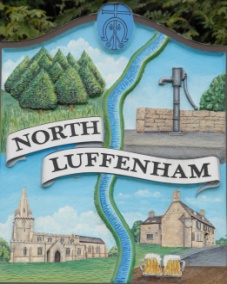 Present: Cllrs Smith (also C.Cllr), Cade, Burrows, Gorse, Purves, Barsby and Speigl.25/24 Acceptance of apologies for absence Apologies were received and accepted from Cllr Forbes.   26/24 Declarations of Interest None raised. 27/24 To approve and sign Minutes:  It was unanimously agreed that the minutes of the meeting held on the 20th of March 2024 were correct and be approved and signed. 28/24 CorrespondenceOval Trees – RCC Inspection quote has been received. Clerk to gain further tree inspection quotes as per financial regs as only have 2 quotes and require 3. 29/24 Finance Report To receive, consider and approve the Finance Report: [Document]The report was agreed and is available in the documentation library online. To approve the following payments:Ionos - £7.20Payments of the above expenditure were unanimously agreed. 30/24 Field Gardens Report  AllotmentsA £13 budget was set to increase the insurance to include friends and family working on the allotment plots.  It was agreed to update the terms and conditions contracts to include the following terms: No rat poison.No chicken coops should take up any more than a ¼ plot in size. Inspections by the Allotment Association will take place in April, July and October. Formal letters will be sent out following these inspections by the Clerk. If after a letter is sent out, no further action is taken to rectify the issues raised in the letters, the allotment holder will not be allowed to renew their plot at the end of the season.Deposits will be taken from all plot holders at the start of the 2025 season. These will be returned at the end of their tenancy, if the allotment has been left in good condition. If the allotment requires work in order for it to be re-let the council will use the deposit to pay for the work to be done and the allotment holder will not receive their deposit back. Alternately, the deposit can be passed onto the next season, if the allotment holder chooses to renew. It was agreed that the brambles at the back of Geoff Sewell Close, near the allotments be removed (providing there are no nesting birds). Woodland WalkQuote to fix the steps was agreed at £210.  31/24 Oval Report Council agreed that 4 Counties Ground Maintenace would be the contractor for the Oval and that Mow All would be the contractor for the Oval borders, hedges, playground and Allotment pathway. 32/24 Date of next meeting: 9th May 2024, immediately following the NLPC meeting. Jadene Bale, Parish Clerk